    NATIONAL POSTGRDUATE MEDICAL COLLEGE OF NIGERIA, IJANIKIN, LAGOS 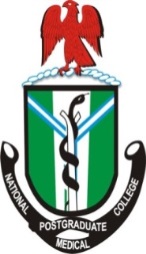              UNIFORM CRITERIA/GUIDELINES FOR ACCREDITATION OF TRANING INSTITUTIONTABLE OF REQUIREMENTS AND GRADING NAME OF INSTUTION :………………………………..…………………………………………………………DATE VISITED :…………………………..FACULTY :…………………………………………………………………ADDRESS……………………………………………………………………………………………..Name & Signature of Panel Members				Faculty Secretary ………………………………….............1………………………………………………………………………….						Signature & Date 2………………………………………………………………………..			Faculty Chairman:……………………………………………….3…………………………………………………………………………						Signature & Date 4………………………………………………………………………..NoRequirementInadequate Partially AdequateFull Adequate1.Qualified and experienced personnel a.  Prescribed number (full time/Part    time b. prescribed trainers: trainees ratio c. support personnel                                                                        (15 Points)2.Appropriate infrastructure  a.  basic:  water, light, sewage etcb.  core departments presentsc. support departments presents          (10 Points)3Equipment a. core equipmentb. support equipment                              (20  Points)4Well-structured training programme  a. seen by allb. content (lectures, tutorial , bedside sessions )                                                                       (15 Points)5Opportunities/ Evidence of skill acquisition Procedure RegistrarTheater ListLog Book                                                 (15 Points)6Access to new informationa. libraryb. Internet                                                                                   (15 Points)7Regular feedback and evaluation                                                                         ( 10 Point)8TOTAL